Woche vom 01.04.-05.04.24(KW14)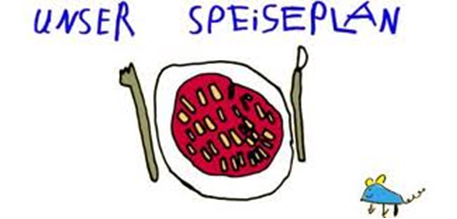 Woche vom 01.04.-05.04.24(KW14)Montag: Ostermontag – Feiertag - geschlossenDienstag:Rührei, Bratkartoffeln, ErbsenMittwoch:Spinat-PfannekuchenDonnerstag: Fischstäbchen, Püree, MöhrenFreitag:Süße GrießschnittenFrühstück und Mittagessen je 3,30 Euro